CHARLIE COMPANY TAC 
MAJOR JEFF BUCZAK
United States Army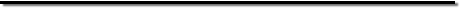 MAJ(Ret) Jeff Buczak was commissioned as an Infantry lieutenant in 1987 and served as Platoon Leader and Company Executive Officer with 1BN, 508th Parachute Infantry Regiment, Fort Kobbe, Panama.  While in Panama he participated in Operations Just Cause/Promote Liberty.  Upon return from Panama, he served as Executive Officer with 1/19 IN (OSUT), Ft Benning, GA.  After the Infantry Officer Advanced Course, Jeff commanded a Rifle Company in the 2nd Brigade, 101st ABN Division (Air Assault), Ft Campbell, KY.   Jeff completed Civil Affairs/Psychological Operations Course at Ft. Bragg, NC and served as a Civil Affairs Team Leader in Central and South America.  Jeff left active duty to pursue a civilian career but stayed in the Army Reserves and served tours of duty as a Civil Affair Officer in Bosnia-Herzegovina, Iraq, and Afghanistan. In his civilian career, Jeff worked as an engineer and marketing executive in the medical device industry. During his career he worked for Stryker, Johnson & Johnson, Smith & Nephew and Conformis. He retired from his marketing career in 2021.  MAJ Buczak has a B.S. Human Factors Engineering from the U.S. Military Academy and an MBA from the University of Buffalo. In addition to his position as a TAC, he is also an Adjunct Professor at Citadel’s Baker School of Business